SCENARIUSZ ZAJĘĆ DYDAKTYCZNYCH 		DLA DZIECI 6 – LETNICHData:  27.03.2020 r. Grupa: „Pszczółki” 6-latkiTemat zajęć: Wołanie wiosny Cele ogólne: -  rozwijanie umiejętności wokalnych, -  próby dostrzegania symetrii wokół siebie. Cele szczegółowe: Dziecko:- śpiewa piosenkę, - odbija połowę obrazka parasola wzdłuż linii zgięcia kartki. Środki dydaktyczne: piosenka Maszeruje wiosna, litery, obrazki, karta pracy Czytam, piszę, liczę, s. 70. Przebieg:I1.  Karta pracy Czytam, piszę, liczę, s. 70. Rysowanie po śladzie rysunku parasola bez odrywania kredki od kartki. Rysowanie 9 kropli po prawej stronie rysunku, a 8 – po lewej stronie. Rysowanie po śladzie rysunku kropli. Kończenie rysowania parasoli według wzoru. Kolorowanie rysunków przez dzieci na ich ulubione kolory.2.  Słuchanie zdań na temat marcowej pogody. Nauczyciel podaje zdania, a dzieci liczą w nich słowa. Np. Od samego rana pada deszcz. Dzieci włożyły kolorowe kalosze. Uciekaj, bo będzie burza! Rano mgła otuliła ulicę. Wczoraj padał deszcz, a dzisiaj pada śnieg. Wieje zimny wiatr.IIZabawy przy piosence Maszeruje wiosna.1.  Słuchanie piosenki Maszeruje wiosna.2.  Rozmowa na temat piosenki.- Jak jest zbudowana piosenka?- Czy ma refren?- Jak wygląda wiosna w piosence?- Co w ręku trzyma wiosna?3.  Nauka piosenki (I zwrotki i refrenu) fragmentami, metodą ze słuchu.4.  Dowolny taniec przy śpiewie piosenki (dzieci - I zwrotka i refren).Ćwiczenia plastyczne z wykorzystaniem symetrii osiowej.1.  Rozwiązywanie zagadki.Gdy świeci słońce,Stawiasz go w kącie,A gdy deszcz padanad głową go rozkładasz. (parasol)2.  Układanie z liter wyrazów: parasol, pada, peleryna.3.  Prezentowanie obrazków przedmiotów, roślin, zwierząt, które po złożeniu wzdłuż osi symetrii przechodzącej przez ich połowę nakładają się na siebie. Np. serce,  motyl…4.  Zapoznanie ze sposobem wykonania prac. Dzieci dostają kartki formatu A4, składają je na pół wzdłuż dłuższego boku. Na połowie kartki malują połowę parasola tak, by uciętym brzegiem stykał się ze śladem zagięcia kartki. Wzdłuż linii zagięcia malują prostą rączkę. Malują też kilka kropli deszczu, oczywiście też na tej połowie kartki co parasol. Składają kartki wzdłuż wcześniejszej linii zagięcia, a potem je rozkładają i oglądają cały parasol.III1.  Karta pracy Czytam, piszę, liczę, s. 71. Słuchanie rymowanek o deszczowej i o słonecznej marcowej pogodzie. Pisanie po śladach znanych liter. Odczytanie przysłowia. Rysowanie tego, go mogło się znaleźć w marcowym garnku. Kończenie rysowania szlaczków.2.  Karta pracy, cz. 3, s. 60. Liczenie rysunków kropel, wykonywanie działań. Wpisywanie odpowiednich liczb.3.  Zabawa Gdzie jestem? Dziecko kładzie się na dywanie. Zamykają oczy i leży, nie rozmawiając. Osoba dorosła wyjaśnia, że kiedy będzie tak leżeć z zamkniętymi oczami, ona będzie chodzić cichutko po sali, nie odzywając się – zbliżać się do niego i oddalać się od niego. Gdy dziecko wyczuje obecność osoby, powinno podnieść rękę. Gdy wyczuje, że oddala się – powinno opuścić rękę. Przez cały czas dziecko powinno mieć zamknięte oczy. 4.  Dowolny taniec przy piosence Maszeruje wiosna.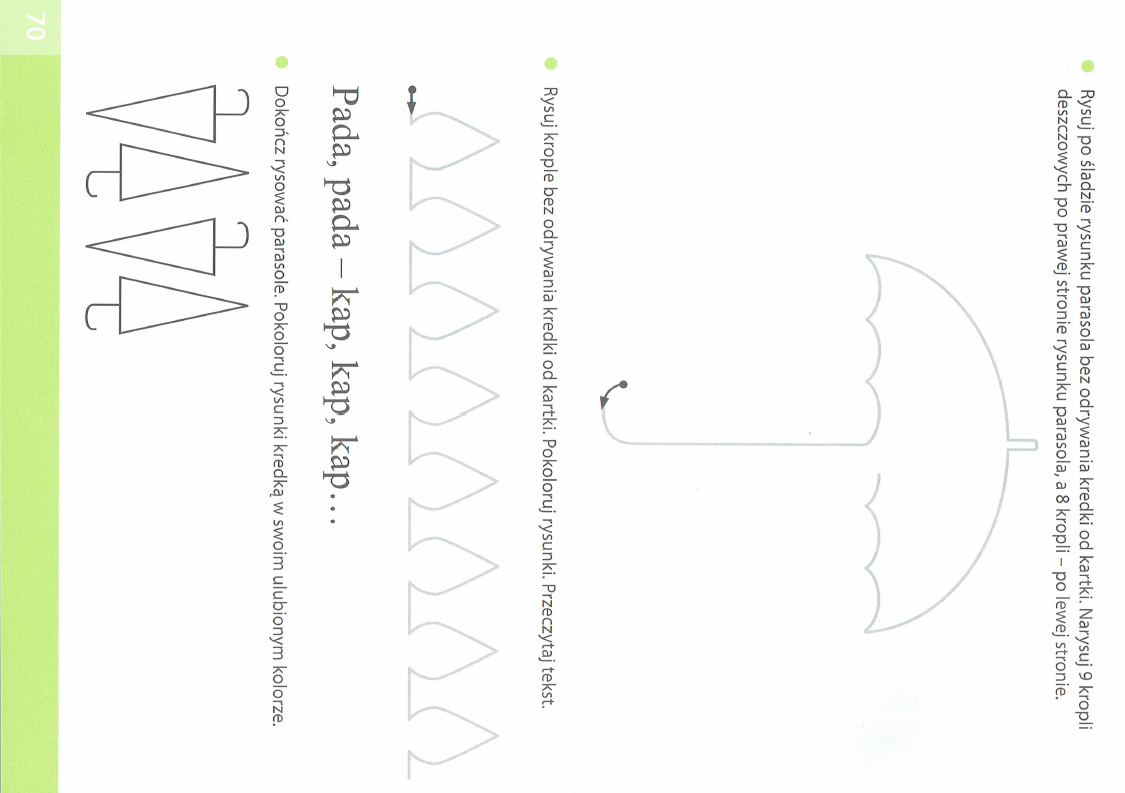 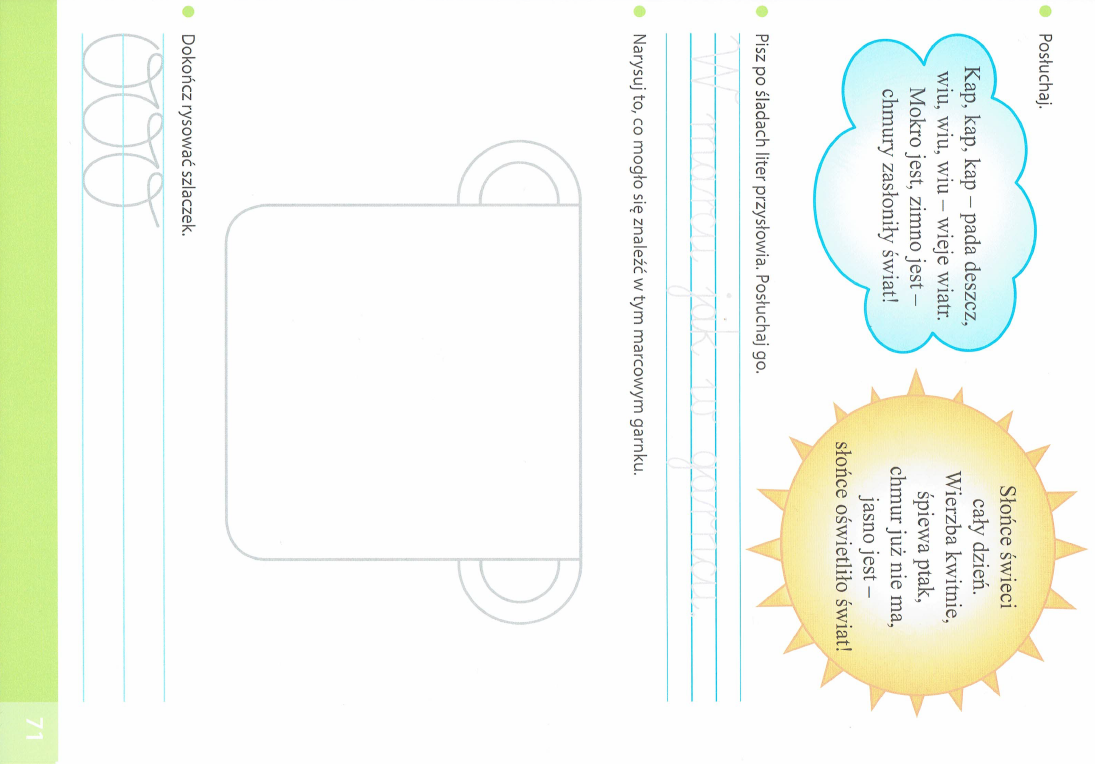 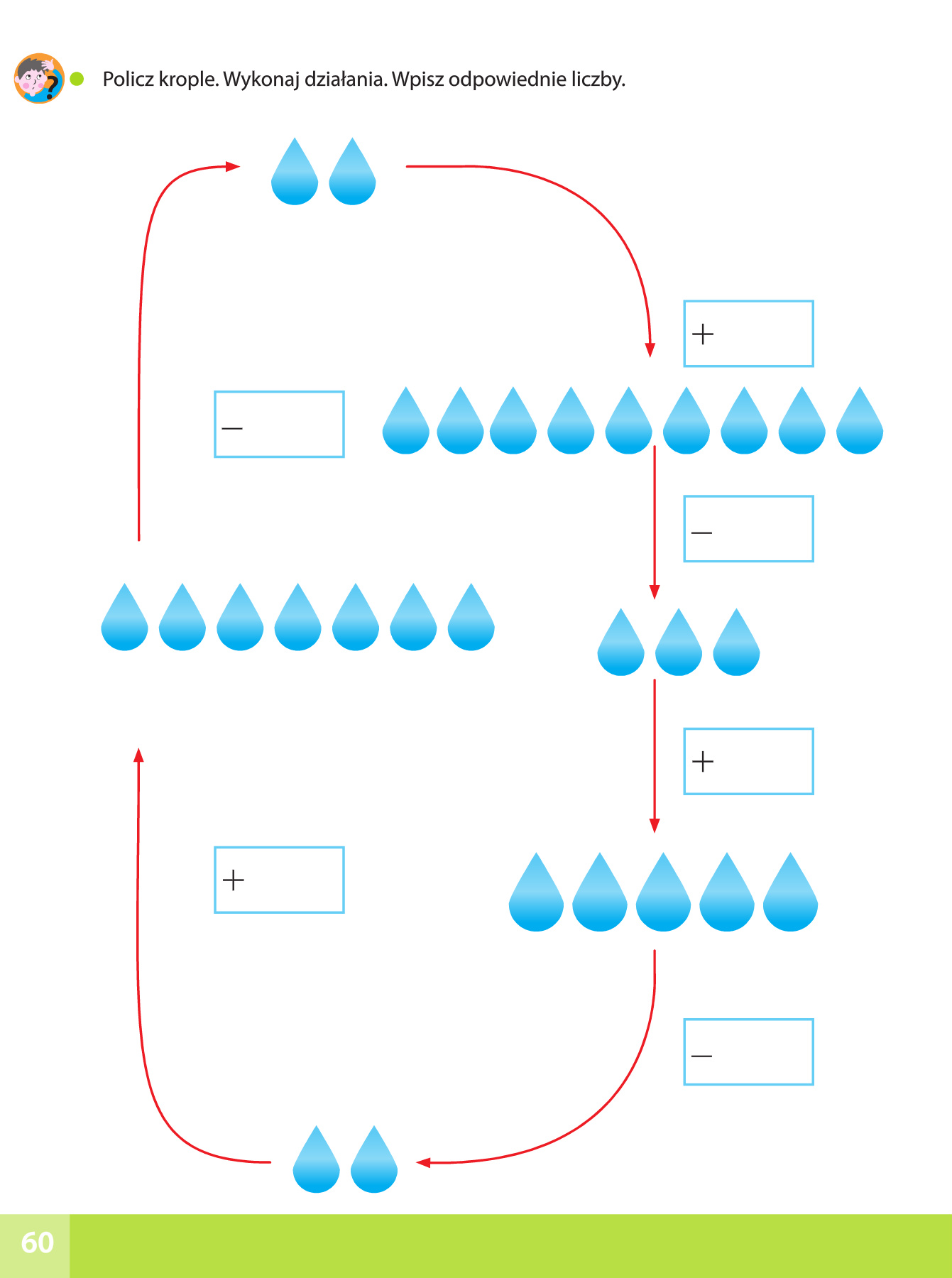 